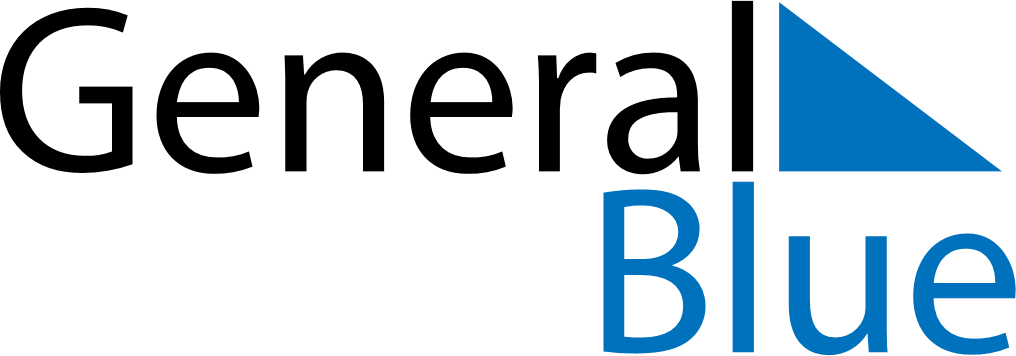 June 2019June 2019June 2019French GuianaFrench GuianaSUNMONTUEWEDTHUFRISAT123456789101112131415PentecostAbolition of Slavery
Whit Monday161718192021222324252627282930